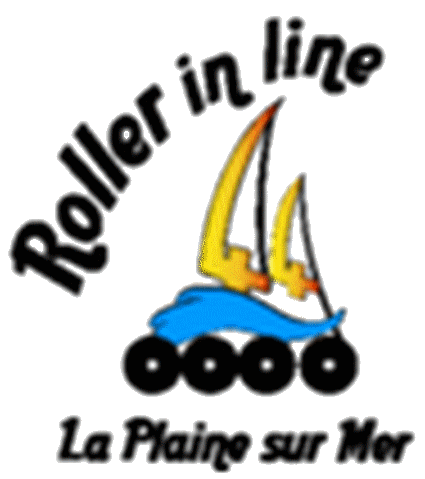                                   randonnée de la cote de jade 2014Dimanche 28 septembreBULLETIN D’INSCRIPTION                                  randonnée de la cote de jade 2014Dimanche 28 septembreBULLETIN D’INSCRIPTION                                  randonnée de la cote de jade 2014Dimanche 28 septembreBULLETIN D’INSCRIPTIONNom ……………………………………………….Nom ……………………………………………….Nom ……………………………………………….Nom ……………………………………………….Prénom……………………………………………..Prénom……………………………………………..Prénom……………………………………………..Prénom……………………………………………..Date de naissance .. …...   / .. ……   / ……..Date de naissance .. …...   / .. ……   / ……..Tel .. .. .. .. .. …………….    mail …………………………..….@……………Tel .. .. .. .. .. …………….    mail …………………………..….@……………Tel .. .. .. .. .. …………….    mail …………………………..….@……………Tel .. .. .. .. .. …………….    mail …………………………..….@……………Tel .. .. .. .. .. …………….    mail …………………………..….@……………Adresse ………………………………………………………………………...Adresse ………………………………………………………………………...Adresse ………………………………………………………………………...Adresse ………………………………………………………………………...Adresse ………………………………………………………………………...Code postal ……….. Ville………………………………………………….Code postal ……….. Ville………………………………………………….Code postal ……….. Ville………………………………………………….Code postal ……….. Ville………………………………………………….Code postal ……….. Ville………………………………………………….Licence FFRS n° ……………….. Licence FFRS n° ……………….. entourer la randonnée choisie :entourer la randonnée choisie :Je m’inscris pour la rando des costauds 51 km.Je m’inscris pour la rando des costauds 51 km.Je m’inscris pour la rando des costauds 51 km.Je m’inscris pour la rando des costauds 51 km.Départ à 9h00, devant le poste de secours bd de l’Océan à Saint Brévin l’Océan.Départ à 9h00, devant le poste de secours bd de l’Océan à Saint Brévin l’Océan.Départ à 9h00, devant le poste de secours bd de l’Océan à Saint Brévin l’Océan.Départ à 9h00, devant le poste de secours bd de l’Océan à Saint Brévin l’Océan.Départ à 9h00, devant le poste de secours bd de l’Océan à Saint Brévin l’Océan.Je m’inscris pour la rando loisir 20 km.Je m’inscris pour la rando loisir 20 km.Je m’inscris pour la rando loisir 20 km.Je m’inscris pour la rando loisir 20 km.Départ à 11h00, devant le poste de secours bd de l’océan à Saint Brévin l’océan.Départ à 11h00, devant le poste de secours bd de l’océan à Saint Brévin l’océan.Départ à 11h00, devant le poste de secours bd de l’océan à Saint Brévin l’océan.Départ à 11h00, devant le poste de secours bd de l’océan à Saint Brévin l’océan.J’accepte le règlement ci-dessus et certifie correctes toutes J’accepte le règlement ci-dessus et certifie correctes toutes J’accepte le règlement ci-dessus et certifie correctes toutes J’accepte le règlement ci-dessus et certifie correctes toutes J’accepte le règlement ci-dessus et certifie correctes toutes informations que j’ai portées manuellement.informations que j’ai portées manuellement.informations que j’ai portées manuellement.informations que j’ai portées manuellement.Fait à …………………………………… Le……………………….Fait à …………………………………… Le……………………….Fait à …………………………………… Le……………………….Fait à …………………………………… Le……………………….Fait à …………………………………… Le……………………….Signature